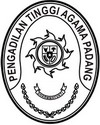 Nomor	: W3-A/          /KU.01/XI/2021	 November 2021Sifat	: SegeraLampiran	: 1 (satu) RangkapHal	: UndanganYth.Sekretaris pada Satuan Kerja (daftar terlampir)Di –Tempat	Assalamu’alaikum Warahmatullahi Wabarakatuh.	Berdasarkan surat Sekretaris Mahkamah Agung RI nomor 2198/SEK/KU.03/10/ 2021 tanggal 15 Oktober 2021 perihal Penerapan Pengendalian Intern atas Pelaporan Keuangan, maka dengan ini kami meminta kerja sama Saudara untuk menugaskan Tim Penerap PIPK di satuan kerja Saudara untuk mengikuti kegiatan Penilaian atas Penerapan PIPK oleh Tim Penilai Tingkat Wilayah yang akan dilaksanakan melalui aplikasi Zoom Meeting pada:Hari/Tanggal		: Kamis / 11 November 2021Waktu		: 09.00 WIB s.d selesaiMeeting ID		: 	Passcode		: Diharapkan setiap satker dapat mengikuti kegiatan tersebut tepat waktu sesuai dengan jadwal yang telah ditentukan (daftar terlampir).	Demikian kami sampaikan, atas perhatian dan kerjasama Saudara kami ucapkan terima kasih.WassalamPenanggung Jawab Korwil 005.01IrsyadiTembusan:Ketua Pengadilan Tinggi Agama PadangKetua Pengadilan Tinggi PadangLampiran I Surat Pengadilan Tinggi Agama PadangNomor   : W3-A/        /KU.01/XI/2021Tanggal :        November 2021Daftar Nama Satuan KerjaPenanggung Jawab Korwil 005.01Pengadilan Tinggi Agama PadangIrsyadiLampiran II Surat Pengadilan Tinggi Agama PadangNomor   : W3-A/        /KU.01/XI/2021Tanggal :        November 2021Jadwal Kegiatan Penilaian atas Penerapan PIPK oleh Tim Penilai Tingkat WilayahSe- Sumatera BaratPenanggung Jawab Korwil 005.01Pengadilan Tinggi Agama PadangIrsyadiPENGADILAN TINGGI AGAMA PADANGJl. By Pass Km 24 Anak Air, Batipuh Panjang, Koto TangahTelp.(0751) 7054806 fax (0751) 40537 Website: www.pta-padang.go.id Email: admin@pta-padang.go.idPADANG  25179NOKode Satuan KerjaSatuan Kerja1098764Pengadilan Negeri Sawahlunto2098771Pengadilan Negeri Batusangkar3098785Pengadilan Negeri Solok4098792Pengadilan Negeri Pariaman5098807Pengadilan Negeri Painan6098811Pengadilan Negeri Bukittinggi7098828Pengadilan Negeri Lubuk Sikaping8098832Pengadilan Negeri Payakumbuh9400333Pengadilan Negeri Lubuk Basung10400421Pengadilan Negeri Tanjung Pati11400446Pengadilan Negeri Kotobaru12477352Pengadilan Negeri Pasaman BaratHARI/TANGGAL PUKUL PUKUL PUKUL SATKERKamis, 11 November 202109.00-09.30PN Sawahlunto 09.30-10.00PN Batusangkar10.00-10.30PN Solok 10.30-11.00PN Pariaman 11.00-11.30PN Painan 11.30-12.00PN Bukittinggi 12.00-13.00ISHOMA13.00-13.30PN Lubuk Sikaping 13.00-13.30PN Payakumbuh 13.30-14.00PN Lubuk Basung 14.00-14.30PN Tanjung Pati 14.30-15.00PN Kotobaru 15.00-15.30Coffe Break 15.30-16.00PN Pasaman Barat